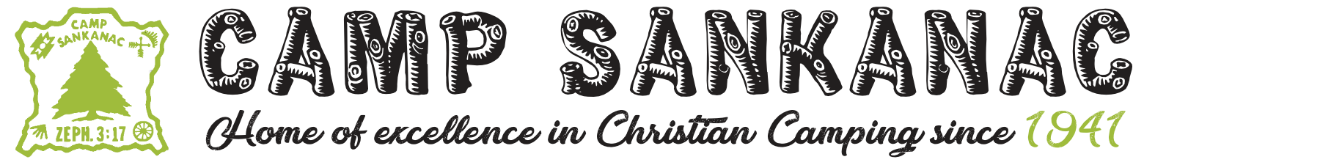 Reservation and Pricing PoliciesWeekend Retreat RatesReservation ProcessTo make a reservation, three items are required: A completed applicationA reservation fee  A Certificate of Liability Insurance with “BCM Intl/Camp Sankanac” listed as the certificate holder” (For personal events, such as a family gathering, a liability waiver can be submitted instead.)All reservation fees are separate from the per person costs.  Reservation fees are nonrefundable and nontransferable should you need to change dates. (Please note that we do not accept postdated checks.) Reservation FeesYour reservation fee holds your desired date for up to one year.  In order to “roll over” your date to the corresponding date the following year, a new reservation fee is required.  You will have the option to pay that fee along with your invoice for the weekend or wait and pay it later.  Please note the date cannot be secured without the rollover fee and will be considered open and available for other interested groups.Overnight RatesDay Rates are $15 per person per day. Minimum Usage FeesFood ServiceFood service is available for most dates.  Meals are charged per person per meal.Cancellation FeesWhen a reservation is made, your date is confirmed on our calendar and we are expecting your group and planning for your arrival.  All cancellations made after the reservation fee and paperwork are finalized will result in a loss of the reservation fee.If the cancellation is made within 60 days of your confirmed date, you will lose your reservation fee and you will incur a cancellation fee as follows Please understand that as good stewards of the Lord’s ministries here, it has become impossible for us to absorb the lost revenue from a cancelled weekend or short-notice date change.  Our goal, as always, is to provide an affordable, high quality facility for your group and the Lord’s glory.  By signing the rental contract, you agree to these terms.TRABER CENTERReservation and Pricing PoliciesReservation ProcessTo make a reservation at the Traber Center, three items are required: A completed applicationA $400 reservation fee  A Certificate of Liability Insurance with “BCM Intl/Camp Sankanac” listed as the certificate holder    All reservations at the Traber Center require a $400 non-refundable and non-transferable reservation fee.  This fee is in addition to the cost of your stay and is not transferable should you need to switch dates.  The Traber Center has a minimum usage fee of $2,500 in per person costs.Your reservation fee holds your desired date for up to one year.  In order to “roll over” your date to the corresponding date the following year, a new reservation fee is required.  You will have the option to pay that fee along with your invoice for the weekend or wait and pay it later.  Please note the date cannot be secured without the rollover fee and will be considered open and available for other interested groups. (Please note that we do not accept postdated checks.)Weekend Retreat Pricing(Effective January 1, 2013)2 Night Package, includes 5 meals1 Night Package, includes 3 mealsDay Rate$30 per person, per day.  Meal costs are charged separately as follows:Traber Meal PricingTraber Center Cancellation FeesWhen a reservation is made, your date is confirmed on our calendar and we are expecting your group and planning for your arrival.  All cancellations made after the reservation fee and paperwork are finalized will result in a loss of the reservation fee.If the cancellation is made within 60 days of your confirmed date, you will lose your reservation fee and incur a cancellation fee of $2,500.   Please understand that as good stewards of the Lord’s ministries here, it has become impossible for us to absorb the lost revenue from a cancelled weekend or short-notice date change. Our goal, as always, is to provide an affordable, high quality facility for your group and the Lord’s glory.  By signing the rental contract, you agree to these terms.Revised 1/2020Size of GroupPer Person (2 Nights)Per Person (1 Night)50 people or fewer$50$4051 people or more$45$351-2 people per room$145 per person3-4 people per room$130 per person1-2 people per room$100 per person3-4 people per room$95 per person